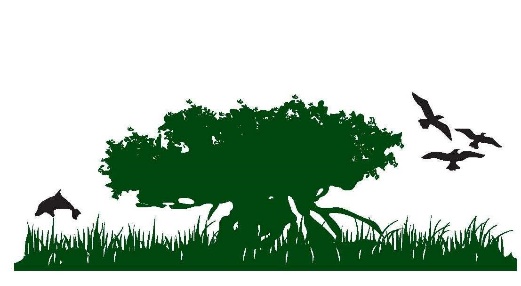 Ocean Reef Conservation AssociationGRANT APPLICATIONPlease see our website www.oceanreefconservationassociation.org for Grant Guidelines & Policies.ORGANIZATION OVERVIEWOrganization Name: __________________________________________________________________________________________Federal Tax ID Number (if applicable) ________________________ Grant Amount Requested $_____________________________Address: _______________________________________________   City: __________________________State: ____ Zip: ________ Phone: ________________________Fax: _____________________   Website: ____________________________________________Primary contact Name: ____________________________________ Title: _______________________________________________		Cell: _____________________________________ Email: _______________________________________________Project title: _____________________________________________ Purpose of Grant: ____________________________________________________________________________________________________________________________________________________________________________________________________________________________________________________________________________________________________________________________________________________________________________________________________________________________________________________________________________________________________________________________________________________________________________________________________________________________________________________________________________________________________________________________________________________________________________________________________________________________________________________________________________________________________________________________________Optional attachments: Mission statement, brochure, other printed materials.  If you received a grant in the prior year; include a summary of what was accomplished with the funding.SIGNATURE AND CERTIFICATIONI certify that all information submitted in this application for funds from the Ocean Reef Conservation Association, Inc is accurate. Name: Authorized Representative _______________________________ Title: ____________________________________________Signature*: _________________________________________________ Date: ____________________________________________                       *Original signature required.